What is covered in the documentWhat is covered in the documentWhat is covered in the documentWhat is covered in the documentWhat is covered in the documentWhat is covered in the documentStateDepartment Year/Code (with weblink)CompostRenderLandfillBuryBurnOtherAlabama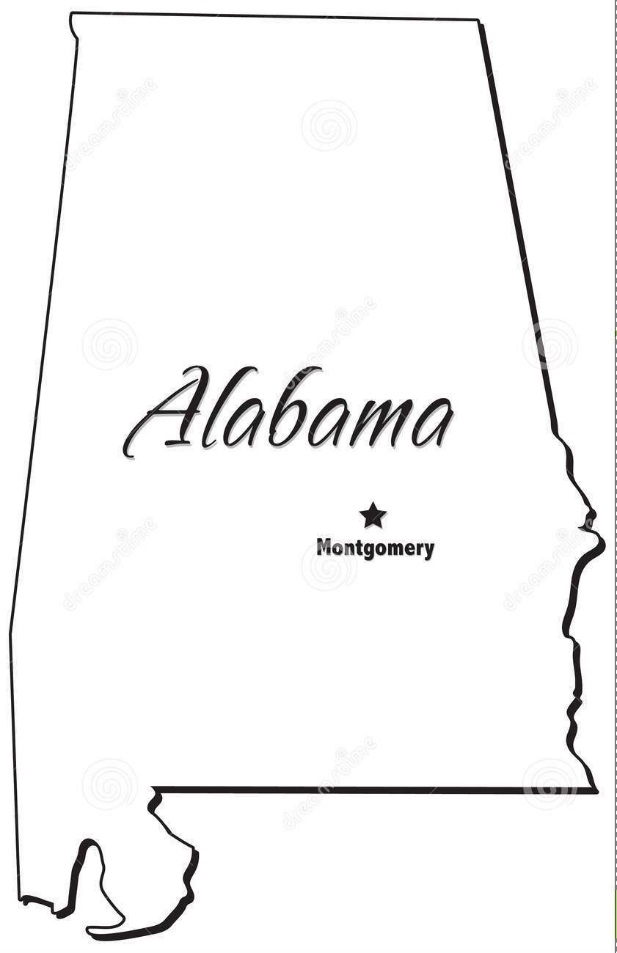 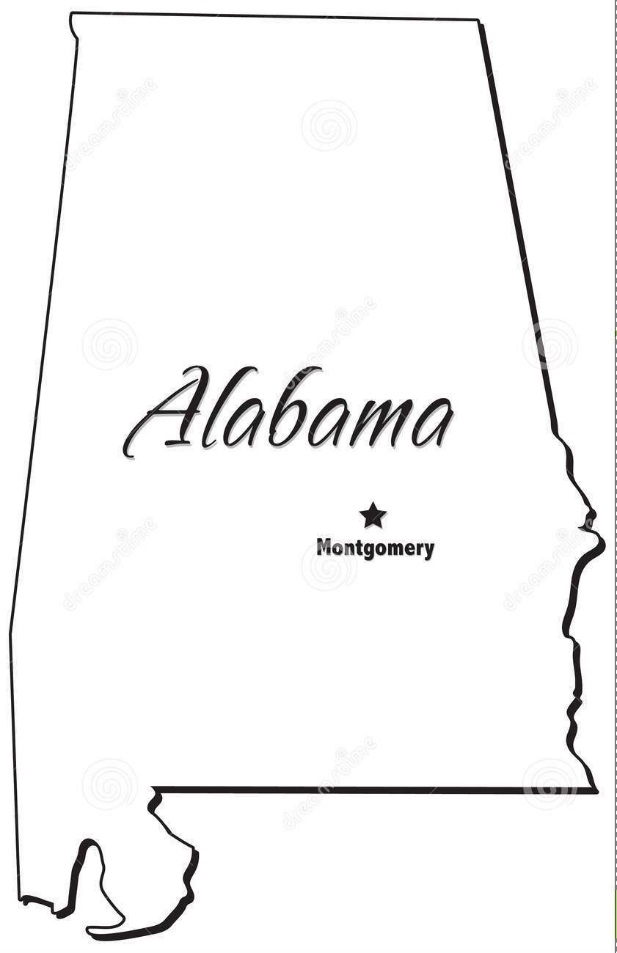 Alabama State Board of Agriculture2005/Alabama Job Sheet No. AL316 NRCS Animal Mortality FacilityAlabamaAlabama State Board of Agriculture2009/Alabama Emergency Disposal of Dead AnimalsAlabamaAlabama General Legislation2006/ALA CODE 3-1-28AlabamaAlabama General Legislation2006/ALA CODE 2-16-41AlabamaAlabama Department of Environmental Management2000/ ADEM Admin Code Chapter 335-6-7- .26 (2)(i)Alaska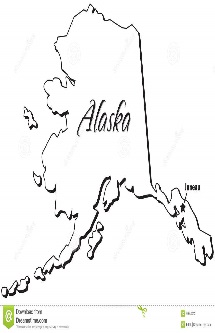 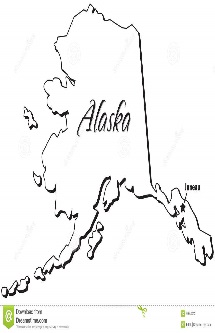 Alaska Department of Environmental Conservation2016/FAQ How do I dispose of Animal Remains?AlaskaAlaska Department of Environmental Conservation2002/18 ACC 60.010 (d)AlaskaAlaska Division of Agriculture2006/9 CFR 53.4AlaskaAlaska General Assembly2007/AS 46.03.810Arizona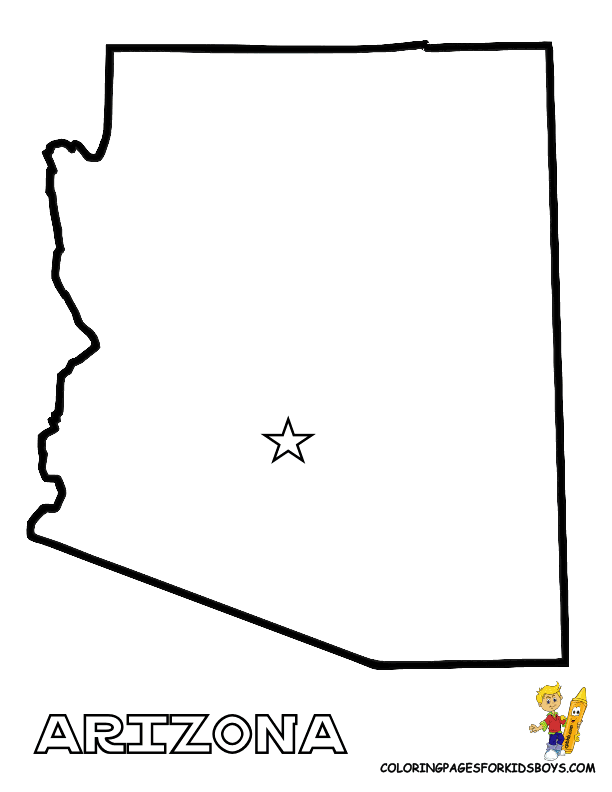 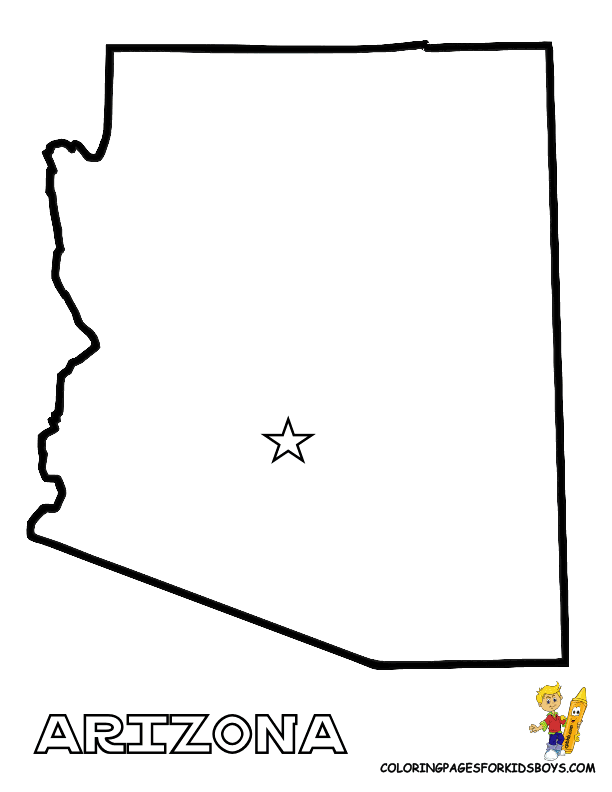 Arizona Department of Environmental Quality2016/ Environmental Quality, Solid Waste Management, Refuse and Other Objectionable Wastes, Disposal: R18-13-311 - General and R18-13-312 Methods of DisposalArizonaArizona Department of Agriculture2009/ R3-2-206. Agriculture, Meat and Poultry Inspection, Purchase, Sale, Collection, Transportation, Disposition, and Use of Meat or Meat Food Products; Dead Animals; Animal bone, Animal Fat, Animal OffalArkansas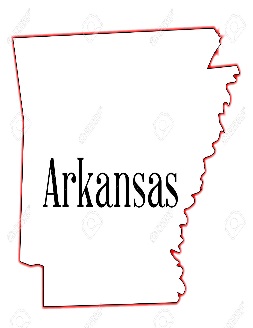 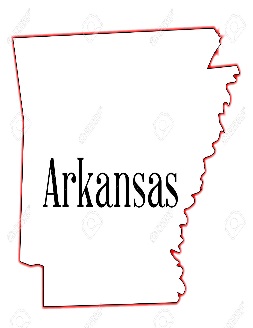 Arkansas Livestock and Poultry Commission2004/Regulation for the Disposal of Large Animal CarcassesNot AllowedArkansasArkansas Livestock and Poultry Commission1992/Carcass Disposal of PoultryWhat is covered in the documentWhat is covered in the documentWhat is covered in the documentWhat is covered in the documentWhat is covered in the documentWhat is covered in the documentStateDepartment Year/Code (with weblink)CompostRenderLandfillBuryBurnOtherCalifornia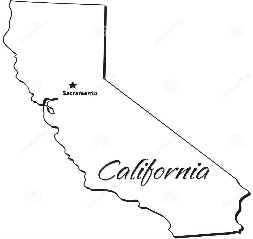 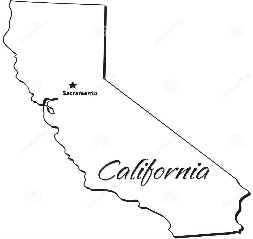 California Department of Food and Agriculture1967/CDFA Code 9141 – 9143CaliforniaCalifornia Department of Food and Agriculture2010/California Section 17855.2 ProhibitionsProhibitedCaliforniaCalifornia Environmental Protection Agency2006/Emergency Animal Disposal: Cal/EPA Emergency Response and Disaster PreparednessColorado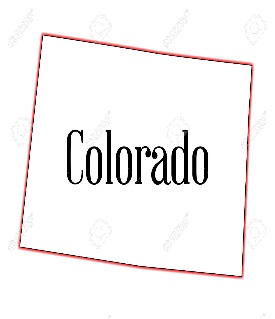 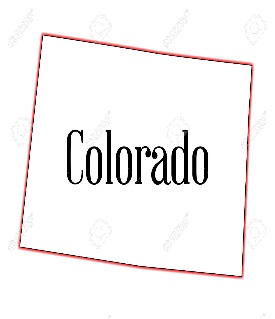 Colorado Department of Public Health and Environment2013/Emergency Livestock Disposal PolicyColoradoColorado State University, Integrated Livestock Management Board2006/CompostingConnecticut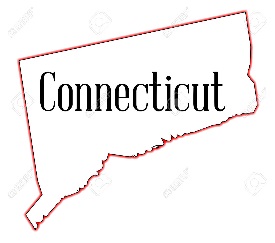 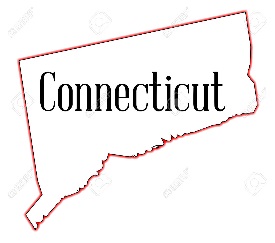 Connecticut Department of Agriculture1971/Sec. 22-324a: Sanitary disposal facilities for dead poultryConnecticutConnecticut General Assembly2004/Title 22, Chapter 433, Section 22-316: Disposal of diseased cattle and goatsDelaware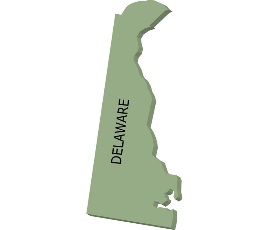 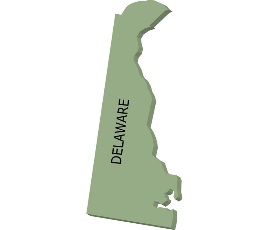 Delaware Department of Agriculture2005/Nutrient Best Management Practice BookletWhat is covered in the documentWhat is covered in the documentWhat is covered in the documentWhat is covered in the documentWhat is covered in the documentWhat is covered in the documentStateDepartment Year/Code (with weblink)CompostRenderLandfillBuryBurnOtherFlorida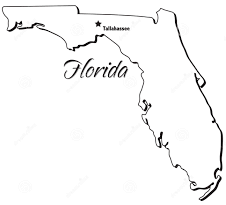 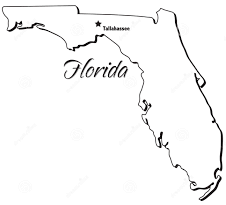 University of Florida IFAS Extension2013/The Florida Handbook of Solid and Hazardous Waste Regulation: Biological and Animal Waste DisposalFloridaFlorida Department of Agriculture and Consumer Services (FDOACS)2008/ Title 46, 823.041: Disposal of bodies of dead animals; penaltyGeorgia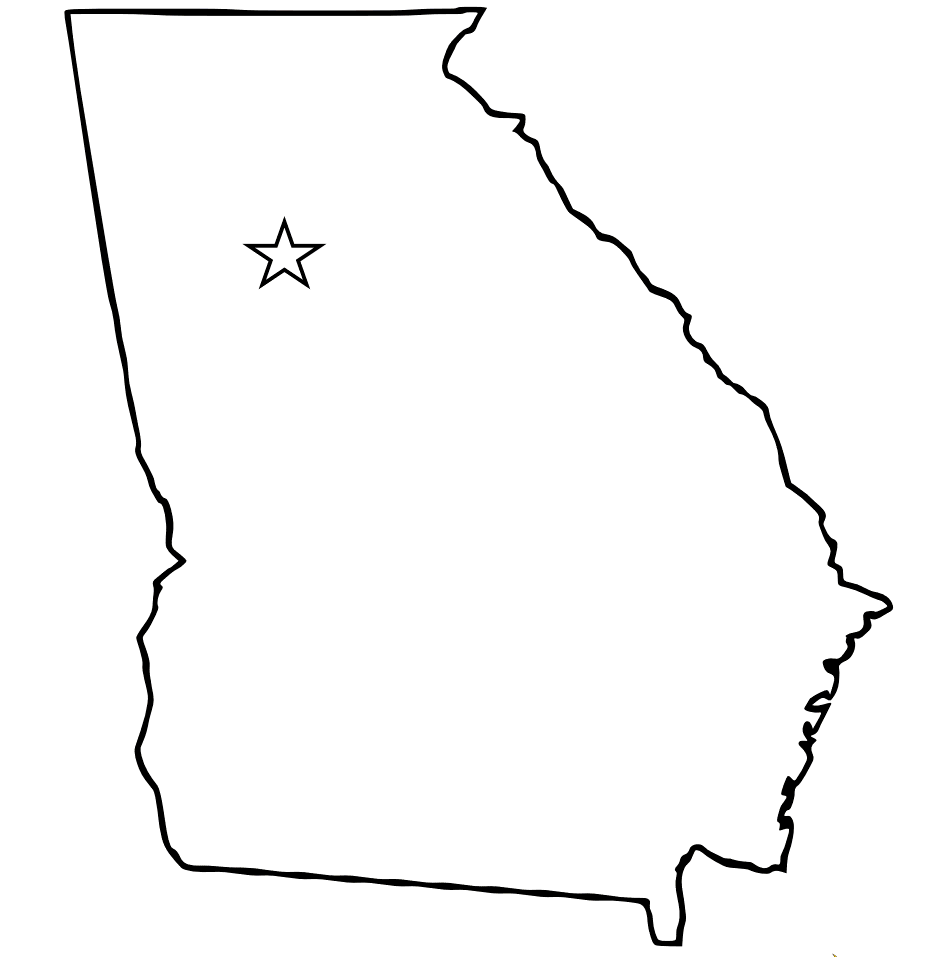 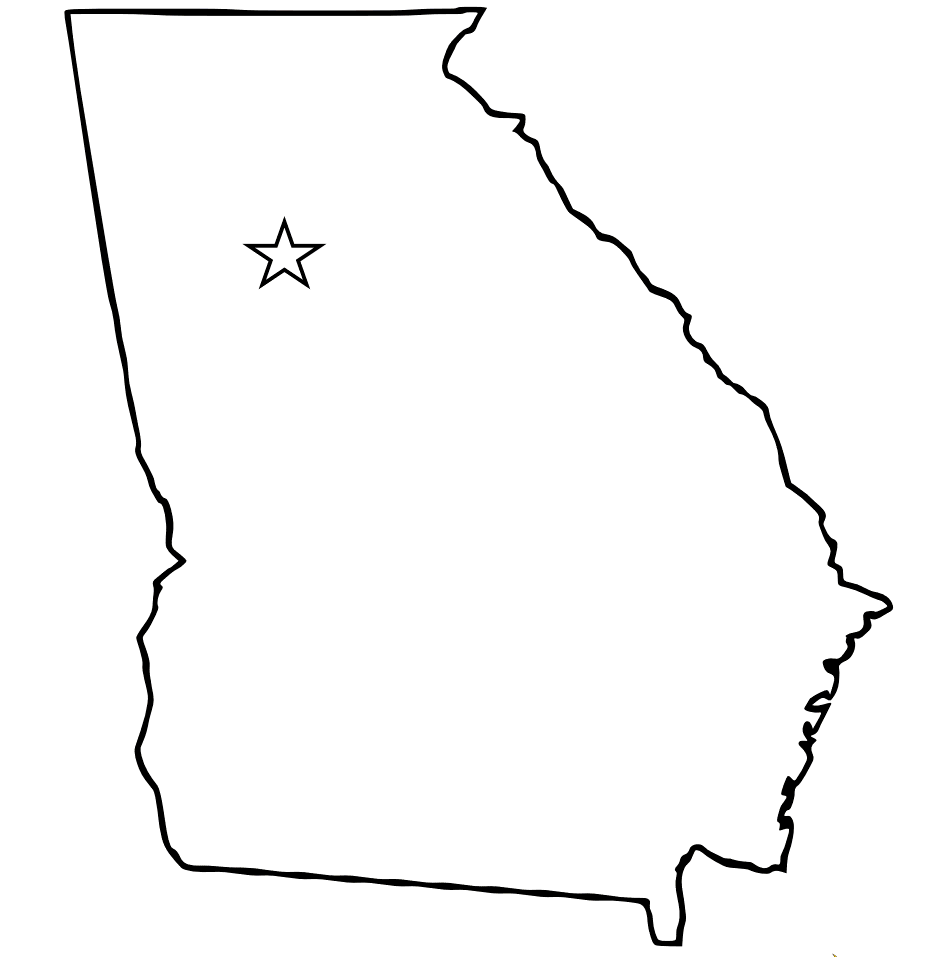 Georgia College of Agricultural and Environmental Sciences (Cooperative Extension Service)2004/Mortality Management Options for Georgia Poultry Growers Publication B1244GeorgiaGeorgia College of Agricultural and Environmental Sciences (Cooperative Extension Service)2005/ Poultry Mortality Composting Management Guide Publication B1266GeorgiaGeorgia Department of Agriculture Animal Industry Division2003/ Rules of Georgia Department of Agriculture Animal Industry Division Chapter 40-13-5: Dead Animal DisposalGeorgiaGeorgia General Assembly2010/ O.C.G.A. Title 4 - Animals, Chapter 5 - Disposal of Diseased, Disabled, or Dead AnimalsHawaii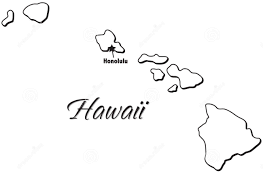 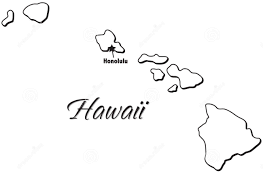 Hawaii Cooperative Extension Service, College of Tropical Agriculture and Human Resources, University of Hawaii at Manoa2000/Minimizing Pollution Risk from Livestock OperationsHawaiiHawaii Department of Health, Solid Waste Management Branch1994/Hawaii Administrative Rules, Title 11, Department of Health, Chapter 58.1, Solid Waste Management Control, Subchapter 6, Section 11-58.1-61Idaho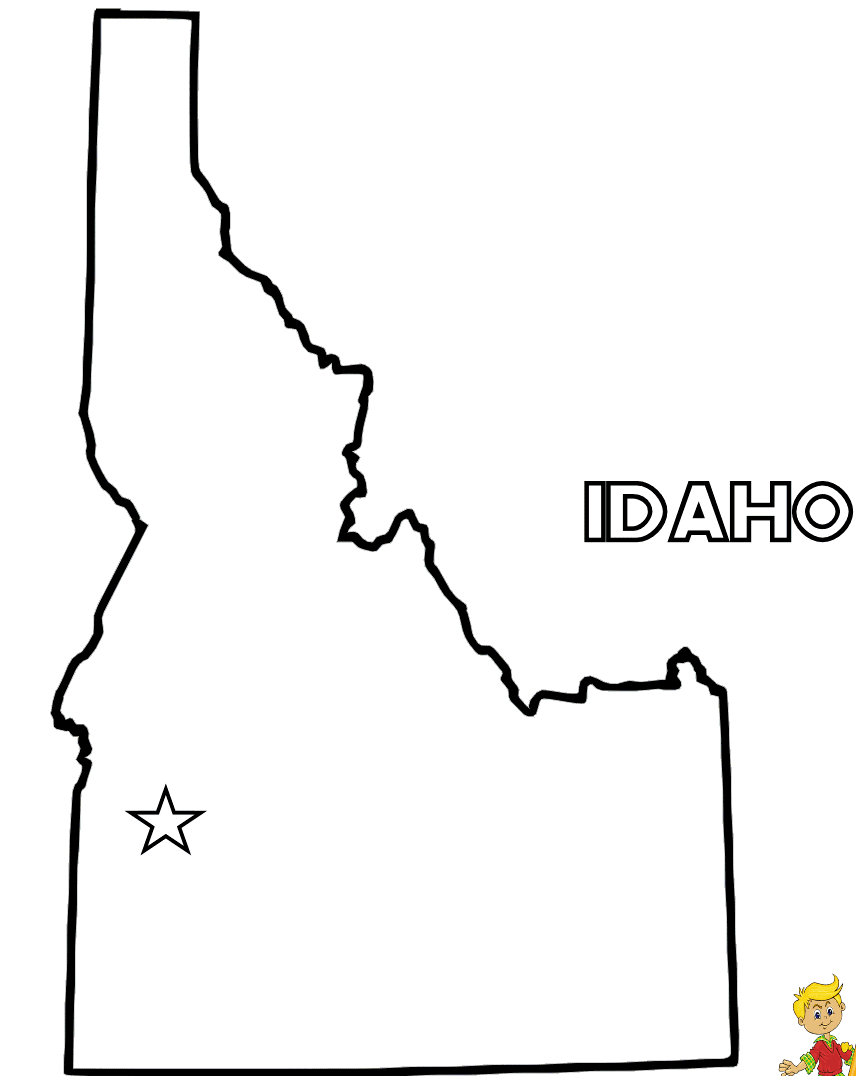 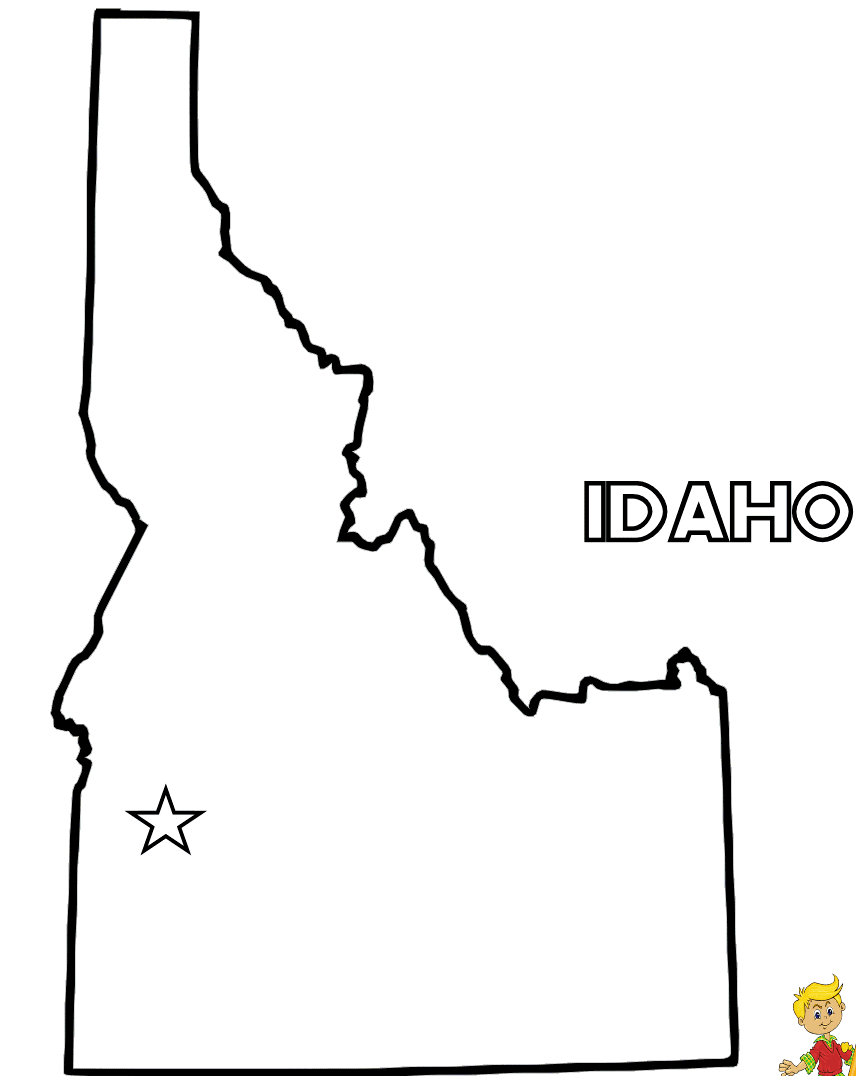 Idaho Department of Agriculture2010/IDAPA 02, Title 04, Chapter 17, 02.04.17: Rules Governing Dead Animal Movement and DisposalWhat is covered in the documentWhat is covered in the documentWhat is covered in the documentWhat is covered in the documentWhat is covered in the documentWhat is covered in the documentStateDepartment Year/Code (with weblink)CompostRenderLandfillBuryBurnOtherIllinois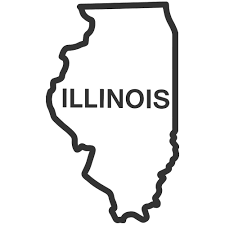 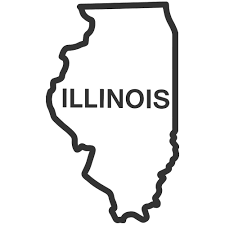 Illinois Department of Agriculture2010/225 ILCS 610/Illinois Dead Animal Disposal ActIllinoisIllinois Department of Agriculture2004/ Title 8, Chapter 1, Subchapter b, Part 90: Illinois Dead Animal Disposal ActIndiana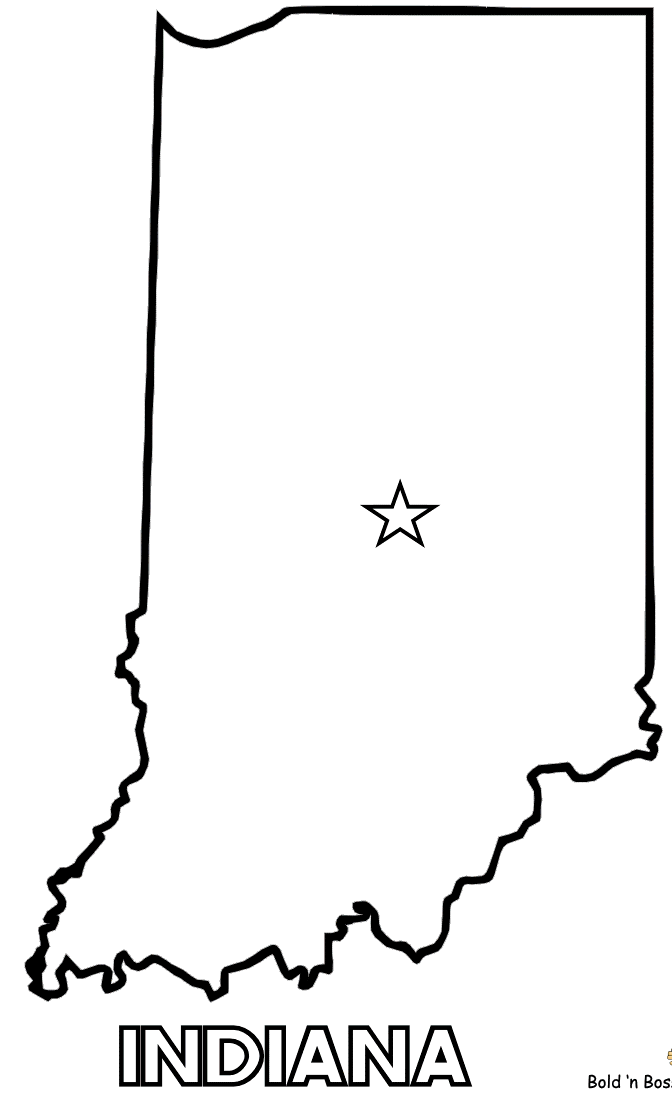 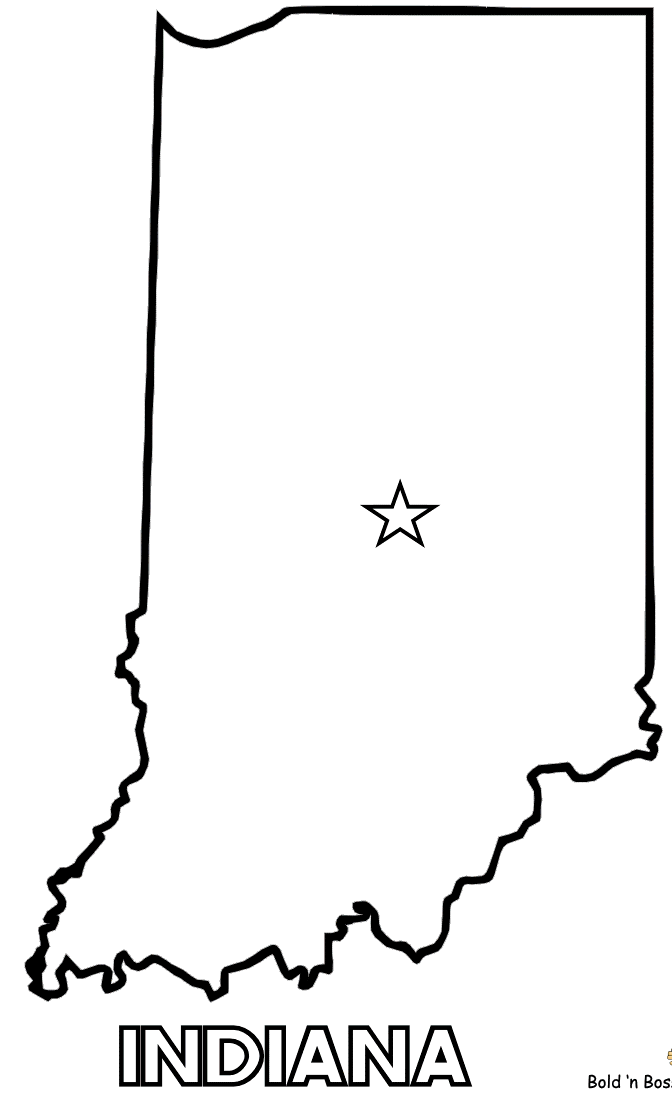 Indiana State Board of Animal Health (BOAH)2008/Dead Animal DisposalIndianaIndiana State Board of Animal Health (BOAH)2008/ 345 IAC 7-7-3.5 CompostingIndianaIndiana General Assembly2010/ Indiana Code IC 15-17-10: Disposal of Dead AnimalsIowa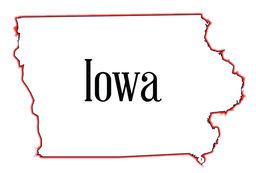 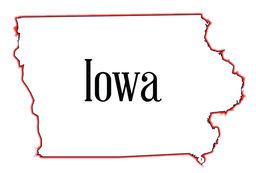 Iowa Department of Natural Resources2008/Dead Animal FAQIowaIowa Department of Natural Resources1999/Composting dead livestock: A new solution to an old problemIowaIowa Legislature2007/Iowa Administrative Code: IAC 567, Title I, Chapter 105: Organic Materials Composting FacilitiesIowaIowa State University Extension2008/DisSolving Swine Mortality ProblemsIowaIowa State University Extension2008/Emergency Composting of Cattle MortalitiesKansas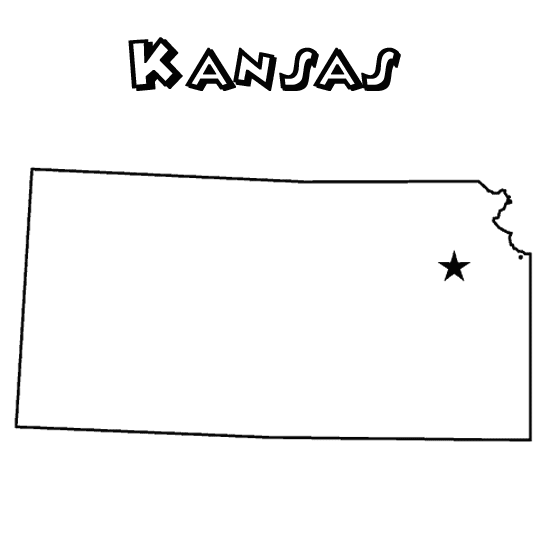 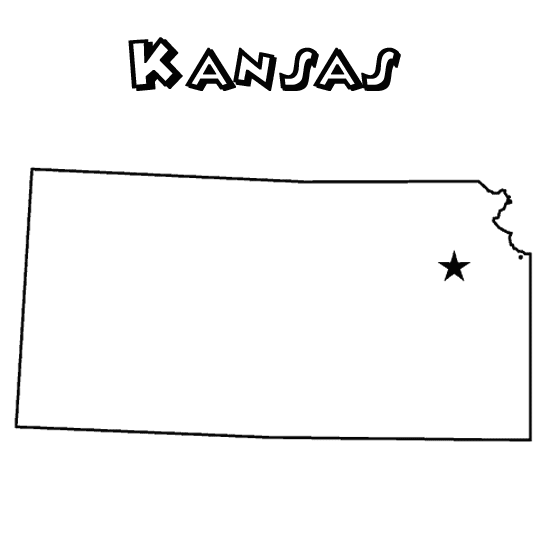 Kansas Department of Health and Environment2004/Disposal Options for Small Quantities of Dead Animals: Technical Guidance Document SW 94-01KansasKansas Department of Health and Environment2003/Disposal Options for Large Quantities of Dead Animals: Technical Guidance Document SW 01-01KansasKansas Department of Health and Environment1999/ KAR 28-29-25d (page 57) Livestock CompostingKansasKansas Department of Health and Environment2001/ Bureau of Waste Management Policy 2010-P3 related to Permitting Requirements for Dead Animal Burial SitesKansasKansas State Legislature1997/ KSA 47-1219: Animal removal: Unlawful disposal; penaltyKansasKansas State Legislature2001/ KSA 65-3407c: Exemptions from permit requirementWhat is covered in the documentWhat is covered in the documentWhat is covered in the documentWhat is covered in the documentWhat is covered in the documentWhat is covered in the documentStateDepartment Year/Code (with weblink)CompostRenderLandfillBuryBurnOtherKentucky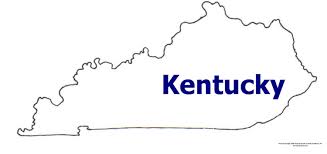 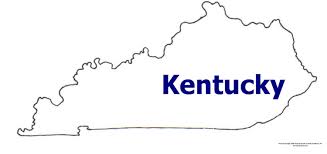 Kentucky Cooperative Extension Service2013/On-Farm Composting of Animal Mortalities - Bulletin ID-166KentuckyKentucky Cooperative Extension Service2013/On-Farm Disposal of Animal Mortalities- Bulletin ID-167KentuckyKentucky State Board of Agriculture2011/KRS 257.160: Disposition of carcassesKentuckyKentucky State Board of Agriculture2011/Kentucky 302 KAR 20:052E: Animal carcass compostingLouisiana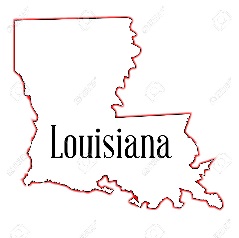 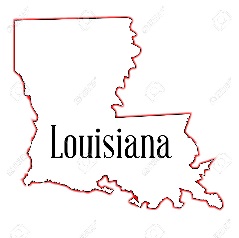 Louisiana Department of Agriculture and Forestry2008/RS 3:2131: Cremation or burial of animal carcassesLouisianaLouisiana State University Ag Center2000/ Poultry Best Management PracticesLouisianaLouisiana State University Ag Center2000/ Swine Production Best Management Practices (BMPs)Maine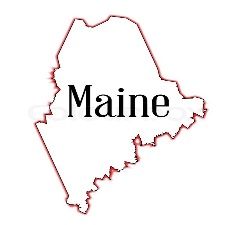 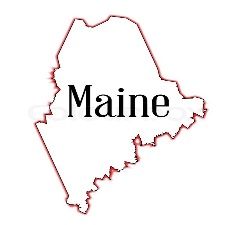 University of Maine Cooperative Extension2015/Safe Disposal of Backyard Poultry Mortalities – Bulletin #12MaineMaine Department of Agriculture, Food and Rural Resources2012/Chapter 211: Rules for the Disposal of Animal CarcassesMaryland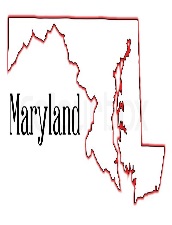 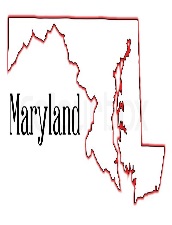 Maryland Cooperative ExtensionComposting Animal Mortalities on the Farm Fact Sheet 717MarylandMaryland Cooperative Extension1991/Composting Dead Birds – Fact Sheet 537MarylandMaryland Department of Agriculture2013/Annotated Code of Maryland, Agriculture Article 3-108What is covered in the documentWhat is covered in the documentWhat is covered in the documentWhat is covered in the documentWhat is covered in the documentWhat is covered in the documentStateDepartment Year/Code (with weblink)CompostRenderLandfillBuryBurnOtherMassachusetts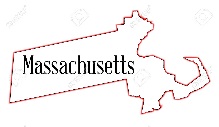 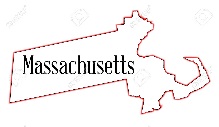 Massachusetts Department of Agricultural Resources2011/MDAR 330 CMR 25.00: MDAR's Agricultural Composting ProgramMassachusettsMassachusetts Department of Agricultural ResourcesLegal Statutes MGL Chapter 129: Livestock Disease Control, Section 14MassachusettsUniversity of Massachusetts Extension2009/Livestock and Poultry BMPs: A Handbook for Massachusetts Livestock & Poultry Best Management PracticesMassachusettsUniversity of Massachusetts ExtensionUMass Extension Publication CDLE Pub. 08-14: Disposal of Dead Livestock & EquineMassachusettsMassachusetts Department of Environmental Protection2007/ Avian Flu and Other Carcass Management PlanningMichigan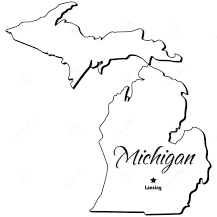 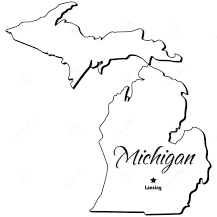 Michigan Department of AgricultureProper Disposal of Animal Carcasses in MichiganMichiganMichigan Department of Agriculture1998/ Bodies of Dead Animals Act, Public Act 239 of 1982MichiganMichigan State University2015/ Resources About Managing Animal Tissue to Recycle NutrientsMinnesota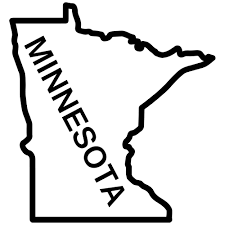 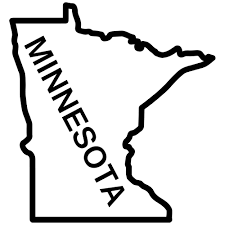 Minnesota Board of Animal Health1999/Minnesota Statutes 2008: 35.82 Rendering Plant Permits; Disposition of Carcasses (Subd 2)MinnesotaMinnesota Board of Animal Health2004/Minnesota Administrative Rules, Chapter 1719, Animal CarcassesMinnesotaMinnesota Board of Animal Health2017/Minnesota Carcass DisposalMinnesotaMinnesota Board of Animal Health2009/Composting Animal Mortalities on the FarmMississippi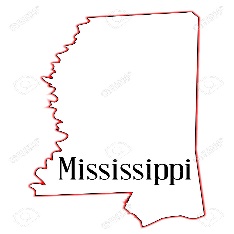 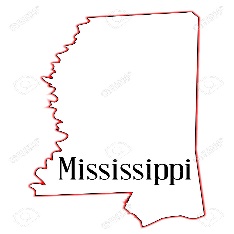 Mississippi Board of Animal Health2008/Rules of the Mississippi Board of Animal Health Chapter 07: Disposition of Dead AnimalsMississippiMississippi Board of Animal Health2008/Rules of the Mississippi Board of Animal Health Chapter 13: Poultry sections 105 and 106What is covered in the documentWhat is covered in the documentWhat is covered in the documentWhat is covered in the documentWhat is covered in the documentWhat is covered in the documentStateDepartment Year/Code (with weblink)CompostRenderLandfillBuryBurnOtherMissouri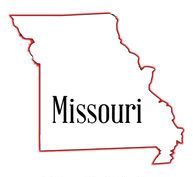 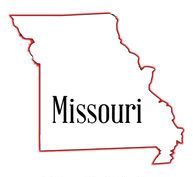 Missouri Department of Agriculture2011/Missouri Revised Statutes: Chapter 29: Disposal of Dead Animals, Section 269.020MissouriMissouri Department of Agriculture2008/Catastrophic Mortality and Associated Material Disposal: Standard Operating Guideline No. 002MissouriUniversity of Missouri Extension1994/ Dead Animal Disposal Laws in Missouri - Bulletin WQ216MissouriUniversity of Missouri Extension1996/ Composting Dead Swine - Bulletin WQ351MissouriMissouri Department of Natural Resources2017/ Animal Production Mortalities Emergency ProceduresMontana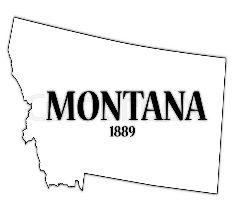 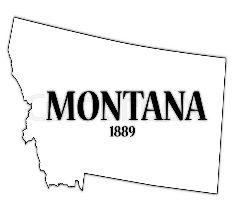 Montana Department of Livestock2007/ Rule 32.6.1102: The Handling of Dead Animals or FowlMontanaMontana Department of Livestock2006/ Rule 32.6.711: Disposal of Offal, Paunch Contents, and Other VisceraMontanaMontana Department of Environmental Quality2015/ Montana Code Annotated 75-10-213 MontanaMontana Department of Environmental Quality2015/ Montana Code Annotated 75-10-214Nebraska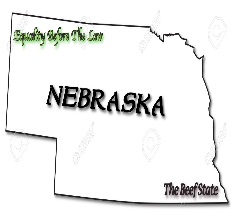 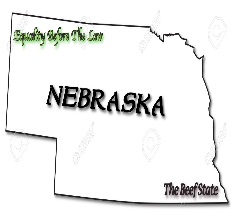 Nebraska Department of Agriculture2014/ General Powers and Miscellaneous Animal Health Statutes: Chapter 54, Sections 743 - 745.NebraskaNebraska Department of Agriculture2010/ Nebraska Administrative Code, Title 23, Chapter 17:Livestock Composting RegulationsNebraskaNebraska Cooperative Extension, Institute of Agriculture and Natural Resources, University of Nebraska-Lincoln2010/ Publication EC727: Disposal Methods of Livestock MortalityWhat is covered in the documentWhat is covered in the documentWhat is covered in the documentWhat is covered in the documentWhat is covered in the documentWhat is covered in the documentStateDepartment Year/Code (with weblink)CompostRenderLandfillBuryBurnOtherNevada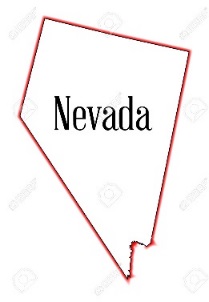 Nevada Department of Agriculture2003/ NRS 571.200 Disposal of carcass of diseased animalNevadaNevada Division of Environmental Protection2007/ NDEP Fact Sheet - Agriculture Waste ExemptionsNew Hampshire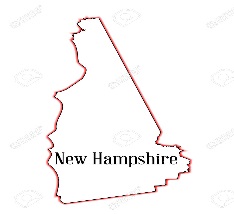 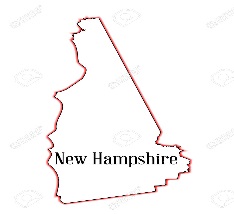 New Hampshire Department of Environmental Services2009/ Fact Sheet WMD-SW-20, 2009: Disposal of Dead AnimalsNew Jersey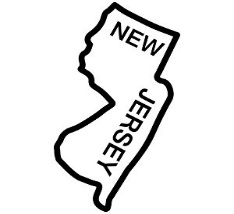 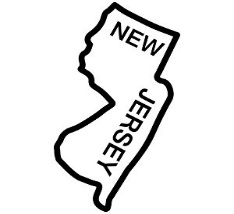 New Jersey Department of Agriculture, Division of Agriculture and Natural Resources2009/ NJAC Title 2: Agriculture, Chapter 91: Animal Waste Management (NJAC 2:91)New Mexico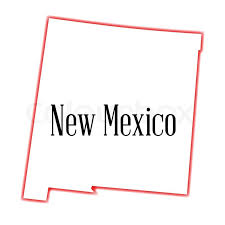 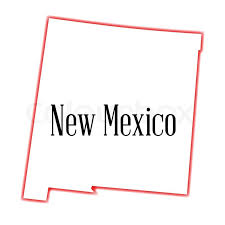 New Mexico Cooperative Extension Service, College of Agriculture and Home Economics at New Mexico State University2002/ Guide D-108: Whole Animal Composting of Dairy CattleNew MexicoNew Mexico Cooperative Extension Service, College of Agriculture and Home Economics at New Mexico State University2010/ Dairy Technical and Regulatory Guidance Manual for New Mexico Circular 639New MexicoNew Mexico Environment Department2007/ New Mexico 20.9.5: Solid Waste, Environmental Protection, Solid Waste Facility and Commercial Haulers Operating RequirementsNew MexicoNew Mexico Environment Department2007/ New Mexico 20.9.3: Environmental Protection, Solid Waste, Solid Waste Facility Permits and RegistrationsWhat is covered in the documentWhat is covered in the documentWhat is covered in the documentWhat is covered in the documentWhat is covered in the documentWhat is covered in the documentStateDepartment Year/Code (with weblink)CompostRenderLandfillBuryBurnOtherNew York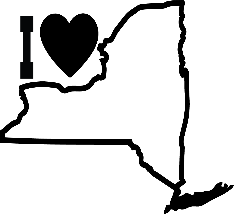 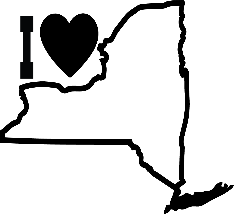 New York State College of Agriculture and Life Sciences, Cornell Waste Management Institute2002/ Natural Rendering: Composting Livestock Mortality and Butcher WasteNew YorkNew York State College of Agriculture and Life Sciences, Cornell Waste Management Institute2008/Avian Influenza and Poultry CompostingNew YorkNew York State College of Agriculture and Life Sciences, Cornell Waste Management Institute2007/ Composting Road KillNew YorkNew York State College of Agriculture and Life Sciences, Cornell Waste Management Institute2012/ Horse Mortality: Carcass DisposalNew YorkNew York State Department of Agriculture and Markets, Soil and Water Conservation District and Agricultural Environmental Management2005/ Waste DisposalNew YorkNew York State Department of Agriculture and Markets, Soil and Water Conservation District and Agricultural Environmental Management2010/ NY Agriculture and Markets Article 26: Section 377 Disposal of dead animalsNew YorkNew York State Department of Environmental Conservation, Solid Waste Management2017/ Solid Waste Management Regulations, 6 NYCRR Part 360North Carolina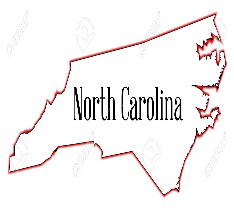 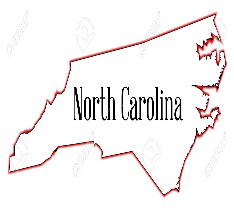 North Carolina State University Livestock and Poultry Environmental Stewardship Curriculum2005/ Managing Animal Deaths: Your OptionsNorth CarolinaNorth Carolina State University Livestock and Poultry Environmental Stewardship Curriculum2007/ Composting Poultry MortalityNorth CarolinaNorth Carolina Department of Agriculture and Consumer Services: Veterinary Division2009/ NCGS 106-403: Disposition of dead domesticated animalsNorth CarolinaNorth Carolina Department of Agriculture and Consumer Services: Veterinary Division1984/ NCAC 52C .0102: Disposal of Dead AnimalsWhat is covered in the documentWhat is covered in the documentWhat is covered in the documentWhat is covered in the documentWhat is covered in the documentWhat is covered in the documentStateDepartment Year/Code (with weblink)CompostRenderLandfillBuryBurnOtherNorth Dakota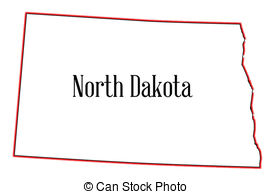 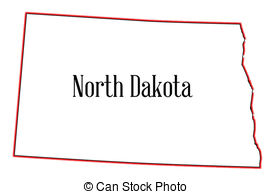 North Dakota State University2009/Animal Carcass Disposal OptionsNorth DakotaNorth Dakota Department of Health, Division of Waste Management2007/ Guideline 32 - Composting Poultry and Other Dead AnimalsNorth DakotaNorth Dakota Department of Agriculture, Board of Animal Health2007/ Title 36: Livestock, Section 14: Contagious and Infectious Diseases General: 36-14-19: Disposition of carcass of animal dying from contagious or infectious diseaseNorth DakotaNorth Dakota Department of Agriculture, Board of Animal Health2017/ Standard Poultry Biosecurity PlanOhio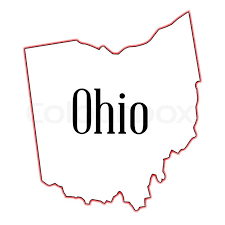 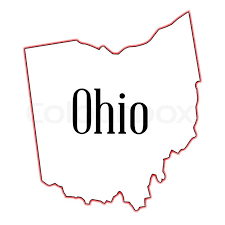 Ohio Department of Agriculture1994/Ohio Revised Code: Title IX Agriculture - Animals - Fences: Chapter 941: Animal Diseases - 941.14 Disposal of dead or destroyed animalsOhioOhio Department of Agriculture2006/Mortality Management PlanOhioOhio Division of Soil and Water Conservation2001/ Ohio Revised Code: Title XV Conservation of Natural Resources: Chapter 1511: Division of Soil and Water Conservation, 1511.022 Composting of dead animalsOklahoma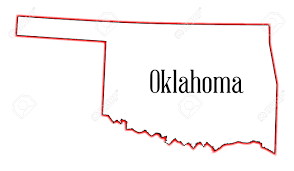 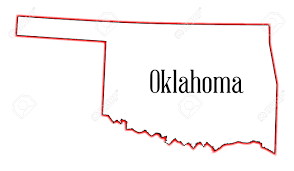 Oklahoma Department of Agriculture, Food and Forestry (ODAFF)2014/ Agricultural Environmental Management Services (AEMS) - Carcass Disposal OptionsOklahomaOklahoma Department of Agriculture, Food and Forestry (ODAFF)2010/ Carcass Disposal: Includes Title 21. Oklahoma Criminal Statutes, Title 2. Oklahoma Statutes, Carcass disposal options (above), Municipal Solid Waste LandfillsOklahomaOklahoma State University Cooperative Extension Service2010/ Proper Disposal of Routine and Catastrophic Livestock and Poultry MortalityOklahomaOklahoma State University Cooperative Extension Service2010/ On-Farm Mortality Composting of Livestock CarcassesWhat is covered in the documentWhat is covered in the documentWhat is covered in the documentWhat is covered in the documentWhat is covered in the documentWhat is covered in the documentStateDepartment Year/Code (with weblink)CompostRenderLandfillBuryBurnOtherOregon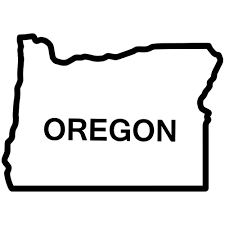 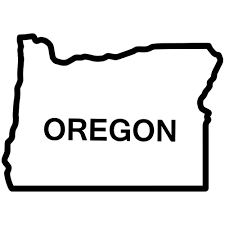 Oregon Department of Agriculture2013/ Safe and Legal Disposal of Animal CarcassesOregonOregon Department of Agriculture2011/ Oregon Revised Statutes, Chapter 601-Dead AnimalsPennsylvania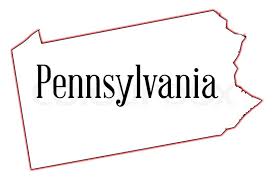 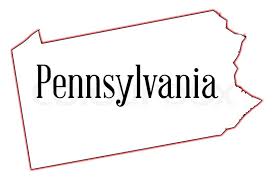 Pennsylvania State Extension2017/ Penn State Extension Mortality Disposal WebsitePennsylvaniaPennsylvania State Extension2017/ Livestock and Poultry Mortality Disposal in PennsylvaniaPennsylvaniaPennsylvania Department of Agriculture2007/ Title 3, Chapter 23, Subchapter E - Disposal of Dead Domestic Animals and Animal WasteRhode Island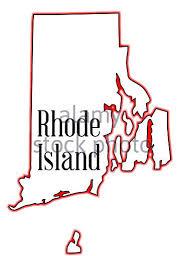 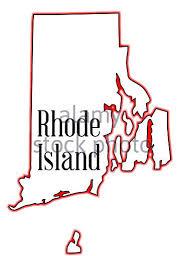 Rhode Island Department of Environmental Management, Division of AgricultureEmergency Response Plan for Disposal of Poultry and Litter from an AI outbreakSouth Carolina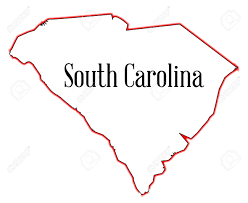 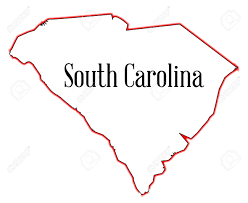 South Carolina Department of Health and Environmental Control2002/ SC DHEC regulation 61-43: Standards for Permitting of Agricultural Animal FacilitiesSouth CarolinaSouth Carolina Extension, Clemson UniversityCertification Program for Animal Manure Management: Dead Animal DisposalSouth Dakota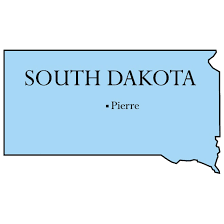 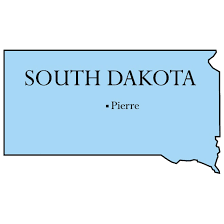 South Dakota Animal Industry Board2003/ Disposal of Dead Animals: Guidelines for On-Farm DisposalSouth DakotaSouth Dakota Animal Industry Board2005/ Disposal of Livestock Mortality for SDSouth DakotaSouth Dakota Legislature1990/ SD Codified Law 40-5-15What is covered in the documentWhat is covered in the documentWhat is covered in the documentWhat is covered in the documentWhat is covered in the documentWhat is covered in the documentStateDepartment Year/Code (with weblink)CompostRenderLandfillBuryBurnOtherTennessee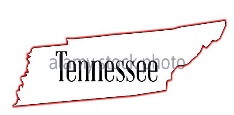 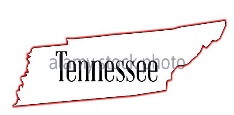 Tennessee Agricultural Extension Service, University of Tennessee – Knoxville2010/ W255: Disposing of Large Animal Mortalities in TennesseeTennesseeTennessee Department of Agriculture2009/ Policy Concerning the Disposal of Dead Farm Animals and The Disposal Offal from Custom Slaughter FacilitiesTexas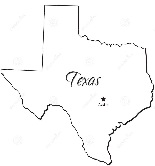 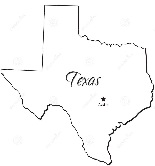 Texas Commission on Environmental Quality2005/ RG-419 Disposal of Domestic or Exotic Livestock CarcassesTexasTexas Commission on Environmental Quality2009/ Handling and Disposal of Carcasses from Poultry OperationsTexasTexas Department of Agriculture2005/ NRCS Standard: Animal Mortality Facility #316Utah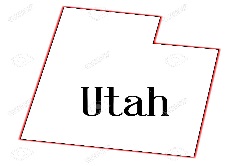 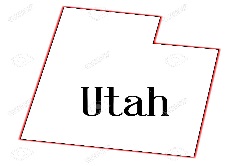 Utah State University Extension1999/ AG-507, Cow Mortality DisposalUtahUtah Department of Agriculture and Food, Division of Animal Industry1979/ Utah Code and Constitution, Title 04 - Chapter 26 - Dead AnimalsUtahUtah Department of Agriculture and Food, Division of Animal Industry1973/ Utah Code and Constitution, Title 04 - Chapter 31 - Livestock Inspection and Quarantine - Section 12What is covered in the documentWhat is covered in the documentWhat is covered in the documentWhat is covered in the documentWhat is covered in the documentWhat is covered in the documentStateDepartment Year/Code (with weblink)CompostRenderLandfillBuryBurnOtherVermont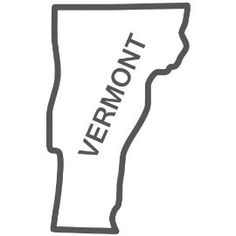 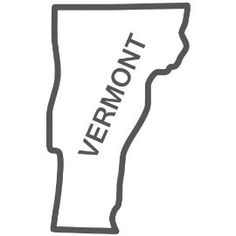 Vermont Extension, University of Vermont2010/ Healthy Farms - Healthy Agriculture: Disposal of Dead AnimalsVermontVermont Department of Environmental Conservation Waste Management Division2001/ Solid Waste Management Procedures: Procedure Addressing Disposal of Dead AnimalsVirginia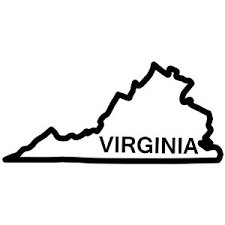 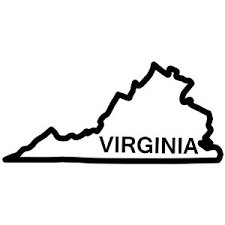 Virginia Department of Environmental Quality2009/ On-Site Composting of Routine Animal MortalityVirginiaVirginia Department of Environmental Quality2009/ On-Site Burial of Routine Animal MortalityVirginiaVirginia Cooperative Extension2003/ Composting for Mortality Disposal on Hog FarmsVirginiaVirginia Cooperative Extension2009/ On Farm Mortality Disposal Options for Livestock ProducersVirginiaVirginia Department of Agriculture and Consumer Services2009/ Rules and Regulations 2 VAC 5-200-10 through 2 VAC 5-200-60: Pertaining to the Disposal of Entire Flocks of Dead PoultryWashington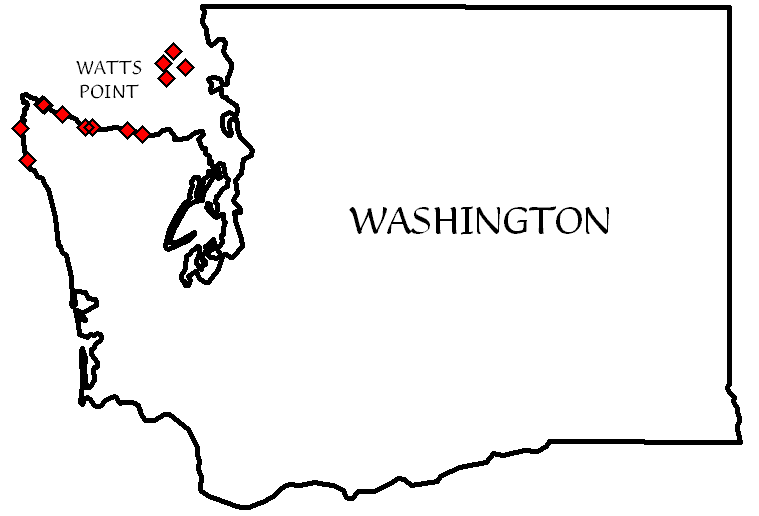 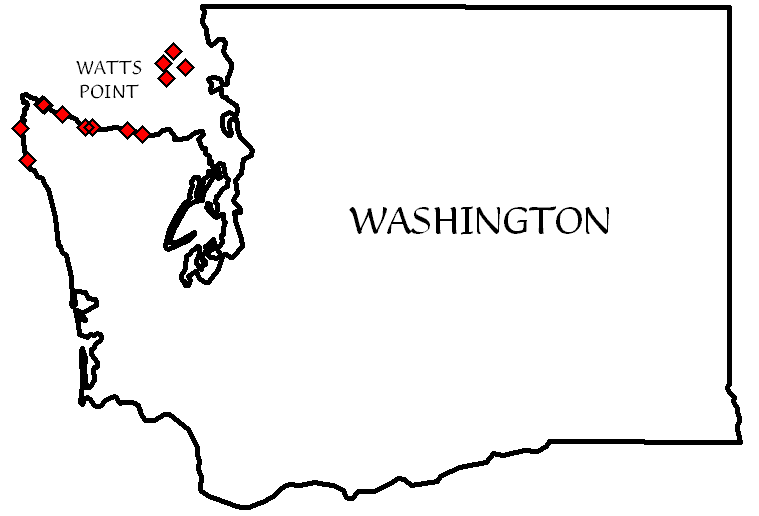 Washington Department of Agriculture2007/ WAC 16-25: Disposal of dead livestockWashingtonWashington Department of Ecology2005/ On-Farm Composting of Livestock MortalityWashingtonWashington Department of Health2007/ WAC 246-203-121 Disposal of dead animalsWashingtonWashington Department of Health2005/ RCW 70.95.306: Composting of bovine and equine carcasses - Guidelines - Exemption from solid waste handling rulesWest Virginia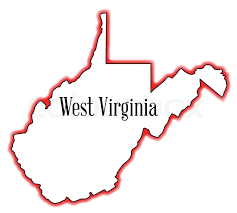 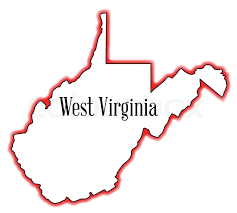 West Virginia Department of Agriculture2011/ 19-0-34 Disposal of carcass of diseased animalWhat is covered in the documentWhat is covered in the documentWhat is covered in the documentWhat is covered in the documentWhat is covered in the documentWhat is covered in the documentStateDepartment Year/Code (with weblink)CompostRenderLandfillBuryBurnOtherWisconsin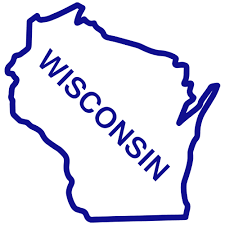 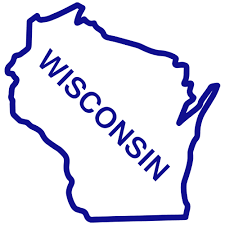 Wisconsin Department of Agriculture, Trade and Consumer Protection2007/ Wis Stats 95.50 Disposition of CarcassesWyoming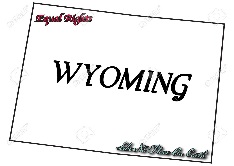 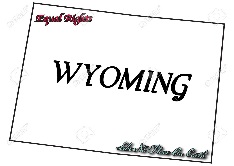 Wyoming Department of Environmental Quality2006/ Wyoming DEQ Solid Waste Guideline #17: Guidance for Composting Animal Mortalities at Farms, Ranches and Exempt Animal Feeding Operation FacilitiesWyomingWyoming Department of Environmental Quality2001/ Wyoming Statute 35-10-104: Dead Animal DisposalWyomingWyoming Department of Environmental Quality2007/ Water Quality Rules and Regulations, Chapter 1, Section 14: Dead Animals and Solid Waste